Secretaria da Agricultura, Pecuária e IrrigaçãoDepartamento de Defesa Agropecuária Divisão de Controle e Informações Sanitárias Seção de Epidemiologia e Estatística Informativo Semanal de Vigilância – Notificações 2018 Semana Epidemiológica 52. Supervisões regionais que não informaram: Todas as Supervisões Regionais Informaram. Ocorrências Atendidas pelo SVO-RS. 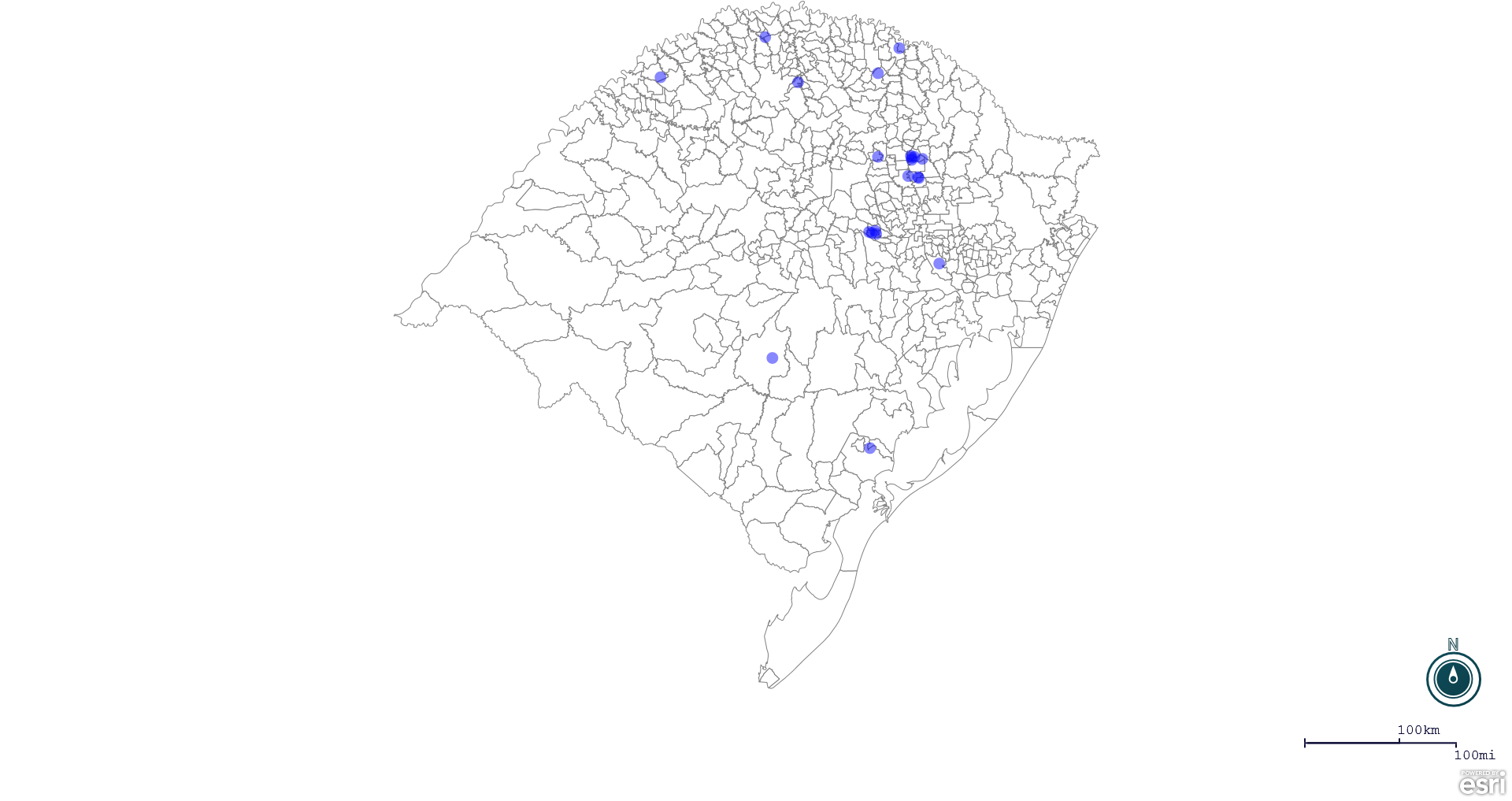 Seção de Epidemiologia e Estatística. Seção de Epidemiologia e Estatística-SEE. Seção de Epidemiologia e Estatística-SEE contatos: epidemiologia@agricultura.rs.gov.br; fone: (51) 3288-6398 ou (51) 3288-6385. Line Município Código IBGE N° do FORM IN Principal espécie afetada Diagnóstico presuntivo Data da investigação Diagnóstico conclusivo 14. Foi criado cadastro no SIVCONT? Solicitada Retificação? 17. Nome do Veterinário 1 Santo Cristo 4317905 0021 Suínos Síndrome Vesicular 22/11/2018 Negativo FA e EV Sim Sim DAILON RAFAEL ZART 2 Seberi 4320206 0006 Suínos Síndrome Vesicular 28/11/2018 Lesões por abrasão Sim Sim CAIO CÉSAR CARDOSO 3 Montenegro 4312401 0090 Galinhas Estresse Térmico (calor) 13/12/2018 Estresse Térmico (calor) Sim Sim RAFAEL SILVA ALVES 4 Montenegro 4312401 0091 Galinhas Estresse Térmico (calor) 19/12/2018 Estresse Térmico (calor) Sim Sim RAFAEL SILVA ALVES 5 Novo Barreiro 4313490 0003 Suínos Lesões traumáticas 19/12/2018 Lesões traumáticas Sim Sim EMERSON CASSOL 6 Fagundes Varela 4307864 0038 Suínos Síndrome Vesicular 18/12/2018 Pendente - Aguardando Lab. Sim Sim MARINÊS LAZZARI 7 Sério 4320453 0026 Bovinos Síndrome Nervosa 11/12/2018 Pendente - Aguardando Lab. Sim Sim FELIPE LOPES CAMPOS 8 Sério 4320453 0025 Bovinos Síndrome nervosa 11/12/2018 Pendente - Aguardando Lab. Sim Sim FELIPE LOPES CAMPOS9 Marcelino Ramos 4311908 0024 Galinhas Onfaloflebite 19/12/2018 Onfaloflebite Sim Sim MARINA DE MATTOS FERRASSO 10 Pelotas 4314407 0090 Bovinos Tuberculose 20/12/2018 Tuberculose Não Sim JACQUELINE DE HOLLEBEN C. FADRIQUE 11 Vista Alegre do Prata 4323606 0058 Suínos Refugagem 19/12/2018 Refugagem Não Sim ADRIANE MARTINI STRAPASSÃO 12 Caçapava do Sul 4302808 0015 Bovinos Síndrome Nervosa 23/10/2018 Pendente - Aguardando Lab. Sim Sim NATHALIA DE BEM BIDONE 13 Getúlio Vargas 4308904 0034 Bovinos Tuberculose 14/12/2018 Tuberculose Não Sim ANANDA PAULA KOWALSKI 14 Paraí 4314001 0051 Suínos Síndrome Vesicular 06/12/2018 Pendente - Aguardando Lab. Sim Não BRUNO DALL'AGNOL 15 Nova Araçá 4312807 0025 Bovinos Tuberculose 23/11/2018 Tuberculose Não Não BRUNO DALL'AGNOL 16 Nova Araçá 4312807 0027 Suínos Refugagem 12/12/2018 Refugagem Sim Não BRUNO DALL'AGNOL 17 Guaporé 4309407 0047 Galinhas Salmonella typhimurium 18/12/2018 Salmonella typhimurium Não Não MATIAS TIECHER 18 Sério 4320453 0028 Bovinos Síndrome nervosa 17/12/2018 Pendente - Aguardando Lab. Sim Não FELIPE LOPES CAMPOS 19 Sério 4320453 0027 Bovinos Síndrome Nervosa 17/12/2018 Pendente - Aguardando Lab. Sim Não FELIPE LOPES CAMPOS 20 Nova Araçá 4312807 0026 Suínos Lesões traumáticas 07/12/2018 Lesões traumáticas Sim Não BRUNO DALL'AGNOL 21 Paraí 4314001 0052 Bovinos Brucelose 12/12/2018 Brucelose Não Não BRUNO DALL'AGNOL 22 Camargo 4303558 0059 Galinhas Colibacilose 12/12/2018 Colibacilose Sim Não MAURÍCIO FLORES DA SILVA 